Załącznik nr 2.2FORMULARZ WYMAGANYCH WARUNKÓW TECHNICZNYCH Składając ofertę w postępowaniu o udzielenie zamówienia publicznego pn. Dostawa sprzętu IT dla Wydziału Architektury Politechniki Warszawskiej:CZĘŚĆ 2: MONITORYA: Monitor komputerowy – 4 szt. 									*wypełnia WykonawcaB: Monitor komputerowy – 1 szt.Niniejsze zamówienie w zakresie ww. Części realizowane jest w ramach projektu: ,,USAGE – Urban Stormwater Aquaponics Garden Environment”, IdeaLab Call for Full Proposals w ramach Europejskiego Obszaru Gospodarczego (EOG) oraz Norweskiego Mechanizmu Finansowego na lata 2014-2021, Umowa nr NOR/IdeaLab/USAGE/0004/2020-00 z dnia 17/12/2021 r.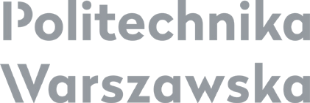 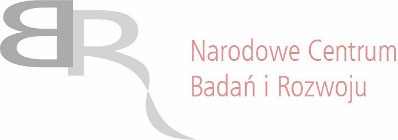 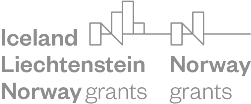 *wypełnia Wykonawca.......................................			……………………………………………………….					               (miejscowość, data)   			                                                                                                                                                                kwalifikowany elektroniczny podpis  osoby/ osób                                                                                                                    uprawnionych do występowania  w imieniu WykonawcyParametrMinimalne oczekiwania zamawiającegoParametry techniczne oferowane(wypełnia Wykonawca)w niniejszych pozycjach (jeśli dotyczy lub jest to możliwe) należy podać unikalny numer części, modułu bądź licencji nadawany przez producenta w sposób umożliwiający jednoznaczna identyfikację w celu weryfikacji parametrów technicznych. W przypadku gdy producent składowej  jest inny niż całego zestawu należy też podać nazwę producentaFabrycznie nowe urządzenieProducent: .............................                           Należy podać Typ / Model: .............................                                    Należy podaćParametrMinimalne oczekiwania zamawiającegoNależy podać oferowane parametry*Rodzaj sprzętuMonitor komputerowyRozmiar ekranu23,8”Rodzaj ekranuLED, IPSFormat obrazu16:9Częstotliwość odświeżania60 HzWielkość plamki0.275 mmMożliwość regulacjiObrót, obrotowy ekran (pivot), pochył, wysokośćRedukcja migotaniatakFiltr światła niebieskiegotakZłącza1 x DisplayPort 1.21 x HDMI1 x RJ-45 (LAN)1 x USB 3.1 typ C4 x USB 3.2Kontrast1000:1Jasność250 cd/m²Czas reakcji plamki8 ms (5 ms szybki)Kąty widzenia pion/poziom178o/178oIlość wyświetlanych kolorów16,7 mlnRegulacja pozycji ekranuWysokość, pivot (obrót), pokrętło, odchylenieDodatkowe funkcjeKoncentrator USB 3.2 Gen 1/USB-CWyposażenie zestawuKabel DisplayPortKabel USB-CKolorCzarno-srebrnyWymiary i wagaNie więcej niż 540x500x180, 4kgOkres gwarancjiPrzynajmniej 36 miesięcy Advanced Exchange ServiceParametrMinimalne oczekiwania zamawiającegoParametry techniczne oferowane(wypełnia Wykonawca)w niniejszych pozycjach (jeśli dotyczy lub jest to możliwe) należy podać unikalny numer części, modułu bądź licencji nadawany przez producenta w sposób umożliwiający jednoznaczna identyfikację w celu weryfikacji parametrów technicznych. W przypadku gdy producent składowej  jest inny niż całego zestawu należy też podać nazwę producentaFabrycznie nowe urządzenieProducent: .............................                           Należy podać Typ / Model: .............................                                    Należy podaćParametrMinimalne oczekiwania zamawiającegoNależy podać oferowane parametry*Rodzaj sprzętuMonitor komputerowyPrzekątna ekranu31,5”Powłoka matrycyMatowaRodzaj matrycyLED, IPSMonitor bezramkowyTakRozdzielczość ekranu2560 x 1440 (WQHD)Format obrazu16:9Częstotliwość odświeżania ekranu60 HzOdwzorowanie przestrzeni barwsRGB: 99%Liczba wyświetlanych kolorów1,07 mldCzas reakcji5 ms8 msTechnologia ochrony oczuRedukcja migotania (Flicker free)Filtr światła niebieskiegoJasność350 cd/m²Kontrast statyczny1 000:1Kąt widzenia w poziomie / pionie178/178 stopniZłączaHDMI 1.4 - 1 szt.DisplayPort 1.4 - 1 szt.Wyjście DisplayPort - 1 szt.RJ-45 (LAN) - 1 szt.USB 3.1 Gen. 1 (USB 3.0) - 4 szt.USB Typu-C (Power Delivery) - 1 szt.AC-in (wejście zasilania) - 1 szt.Obrotowy ekran (PIVOT)Tak, ~90° (w lewo)~90° (w prawo)Regulacja wysokościTak, zakres 150 mmRegulacja kąta pochyleniaTak~5° (do przodu/w dół)~21° (do tyłu/w górę)Regulacja kąta obrotuTak~30° (w lewo)~30° (w prawo)Możliwość montażu na ścianieVESA 100 x 100 mmWbudowany hub USBTakDołączone akcesoriaSkrócona instrukcja obsługiInstrukcja bezpieczeństwaKabel zasilającyKabel DisplayPortKabel USB-A -> USB-CKabel USB-CKolorCzarno-srebrnyWymiary i wagaNie więcej niż: 715x620x230 mm, 12 kgOkres gwarancjiPrzynajmniej 36 miesięcy